Partie C : MODIFICATION DE LA MOTORISATION DU GROUPE HYDRAULIQUENous avons constaté dans l'étude précédente que le moteur du groupe hydraulique ne convient pas.Dans la suite de l'étude nous prendrons comme puissance minimum nécessairePmini = 3 300 WL'étude devra permettre de modifier l'appareillage électrique afin de permettre la commande de ce nouveau moteur.Le moteur initial était un moteur LEROY SOMER LS100L 2,2kW 1500TR B35 220/400 De plus, on utilisera un démarreur électronique afin de limiter le courant dedémarrageBut de l’étude :Choisir le moteur adapté à la chargeChoisir un appareil électronique de démarrage pour limiter le courant de démarrageChoisir l'appareillage de commande et de protection: CHOIX DU MOTEURDonnées : Caractéristiques de la puissance nécessaire : Pmini = 3 300 W.Question C.1.1Calculer le couple moteur minimum Cmmin du groupe hydraulique (prendre Nm = 1 400 tr/min pour effectuer le calcul)Dans la suite du travail on prendra un couple moteur minimum Cmmin égal à 22,5 NmQuestion C.1.2Choisir le moteur adapté à la charge et justifier votre réponse (Document technique DT 5)Question C.1.3Reporter les caractéristiques du moteur (Document technique DT5)Question C.1.4a : Donner le couplage du moteur pour une alimentation triphasée 400 V. Justifier votre réponse. Compléter le schéma de la plaque à bornes ci-dessous pour obtenir ce couplage.b : Calculer dans ce cas de couplage la valeur du courant dans le moteur.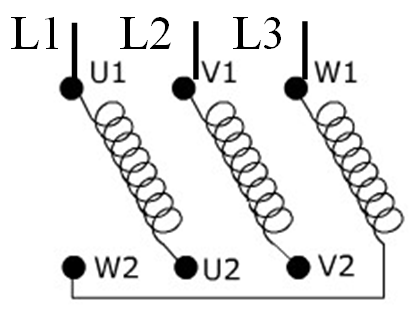 Question C.1.5Le moteur initial avait une forme de construction B35, expliquer ce que cela signifie en terme de fixation du moteur. (Document technique DT6)Question C.1.6Le moteur initial était posé puis fixé par quatre boulons sur deux glissières modèles G10PM. En ne s’occupant que de la hauteur d’axe du moteur H, le nouveau moteur pourra-t'il remplacer directement l’ancien moteur ? (Document technique DT7)Question C.1.7Donner la référence de la glissière à commander pour pouvoir adapter le nouveau moteur. (Document technique DT7)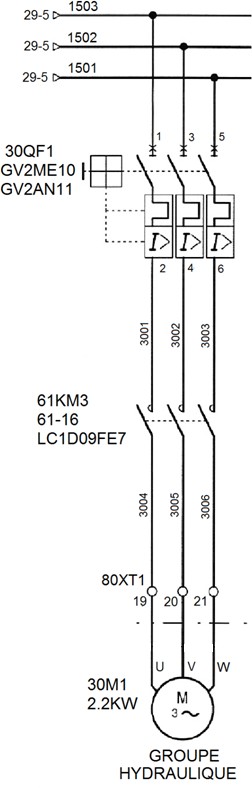 Question C.1.8Le schéma de câblage initial du moteur est donné ci- contre :Donner	le	nom	et	le	rôle	des	composants	de commande et de protection.: CHOIX DU DEMARREURQuestion C.2.1Dans un souci de limiter l'intensité au démarrage, il est décidé de placer un démarreur électronique de type ALTISTART 1 modèle ATS 01N209QN. Expliquer le choix de ce démarreur ? (Documents techniques DT8 et DT9)Question C.2.2Expliquer la différence entre un démarreur électronique et un variateur de vitesse (nature de la grandeur physique qui varie): CHOIX DE L'APPAREILLAGE A ASSOCIERQuestion C.3.1Choisir les constituants à associer (disjoncteur, contacteur) au variateur (Document technique DT11)Question C.3.2Le schéma précédent (DR18) donne les composants initialement placés. Quels sont les éléments à remplacer ou à conserver ? (Document technique DT10)Partie D : BRIDAGE DU REGLAGE DE LA VITESSE D'AVANCE DANS LA BANDE D'ENTREE DU STOCKEURSur la bande d'entrée, les dalles arrivent par duo de dalles successives (dalles placées tissus sur tissus).Le réglage de la vitesse se fait à partir d'un potentiomètre. Ce potentiomètre est positionné sur le pupitre de commande. Ce réglage est souvent incorrect car les manipulateurs modifient le réglage pour augmenter la vitesse. Il s'en suit des dysfonctionnements car les duos de dalles peuvent se chevaucher ou se mettre de travers.Le réglage optimal de la vitesse d'avance est de 1 duo de dalles par seconde avec 50 cm entre chaque duo.Le potentiomètre agit sur le variateur de vitesse et permet de faire varier la vitesse entre les deux limites de variation de vitesse LSP et HSPActuellement les paramètres LSP et HSP sont réglés sur 40 et 50 HzBut de l’étude :Evaluer la vitesse optimale de l'arbre de sortie du moteur.Dans l'étude on considérera le glissement comme constant sur la plage de réglage de la fréquence.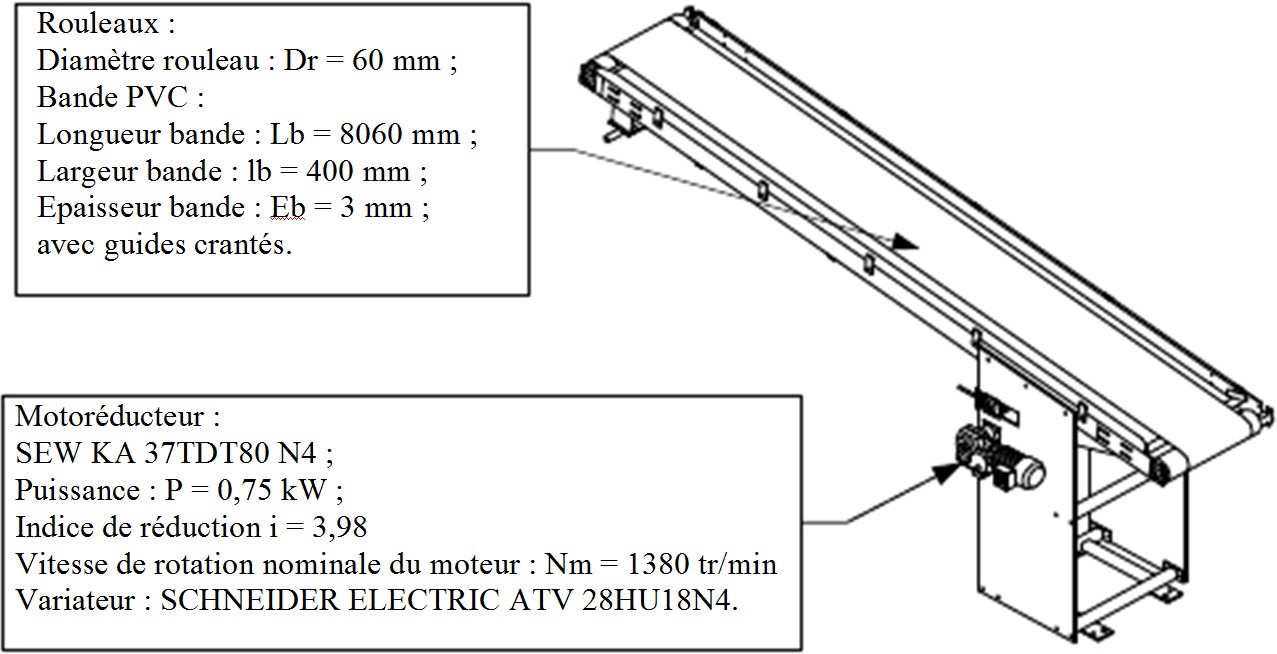 EVALUER LA FREQUENCE DE COMMANDE OPTIMALE DU MOTEURDonnées :Fréquence optimale des duos de dalles : Fd = 1 duo de dalles par seconde Dimension des dalles : 0,5 x 0,5 mDistance optimale entre deux jeux de duo de dalles : 0,5 m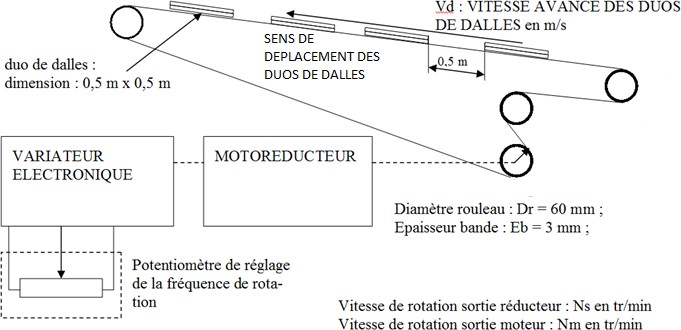 Question D.1Calculer la vitesse optimale Vdopt de la bande en m/sNous prendrons une vitesse optimale de la bande Vdopt = 1 m/sLa vitesse de translation de la bande dépend uniquement de la fréquence de rotation du rouleau situé en sortie du motoréducteur.Question D.2Calculer la vitesse angulaire optimale du rouleau ωsopt puis la fréquence de rotation du rouleau Nsopt en tr/min (ne pas oublier l'épaisseur de la bande).On donne les indications de la plaque signalétique du motoréducteur :Question D.3Donner la relation liant la fréquence de rotation à la sortie du moteur Nm en tr/min avec la fréquence de rotation Ns du rouleau en tr/min.Calculer la fréquence de rotation optimale Nmopt du moteur en tr/min.Nous prendrons une fréquence de rotation Nsopt = 290 tr/min.Question D.4En sachant que la fréquence de rotation du moteur est proportionnelle à la fréquence de la tension d’alimentation (le glissement est supposé constant)Calculer la fréquence à appliquer au moteur pour obtenir la vitesse Nmopt . Nous prendrons une fréquence de rotation Nmopt = 1150 tr/min.Les paramètres actuels du variateur sont les suivantsLSP : Fréquence minimale alimentation moteur 40 Hz HSP : Fréquence maximum alimentation moteur 50 HzConclure sur le réglage possible de la vitesse optimale